BEUMER Group provides Lafarge Zementwerke GmbH with conveying technologyThe powerful alternativeLafarge Zementwerke GmbH in Mannersdorf, Austria, has commissioned BEUMER Group to install a conveying system for alternative fuels and raw materials. The customer benefits from an optimum price-performance ratio and state-of-the art technology.For an economical and sustainable operation, the Austrian plant Mannersdorfof Lafarge Zementwerke GmbH relies on plastic waste as an alternative fuel and raw material. When the old conveying system was irreparably damaged after a fire in June 2020, the owner commissioned BEUMER Group to supply a new and more powerful system. The order includes two Pipe Conveyors, which convey the material. The first conveyor has a diameter of 200 millimetres and a length of 87 metres. Its conveying capacity amounts to ten tons per hour. The second Pipe Conveyor is 192 metres long, has a diameter of 250 millimetres and a conveying capacity of 22 tons per hour. The lifting heights amount to approx. 39 metres and the maximum angle of inclination is 15 degrees. There are also three buffer bins and a weigh feeder. In addition to the delivery and installation, the BEUMER team also handles engineering and commissioning."As a team, we were able to convince the persons responsible of our solution," says Andrea Prevedello, CEO of BEUMER Group Austria, satisfied. The proposed design of both Pipe Conveyors is developed and planned with foresight, so that the systems can be expanded as required and their conveying capacities increased without great effort. Lafarge Zementwerke GmbH has been working successfully with the system provider for years. The commissioning is scheduled for mid-April 2021.1,729 characters incl. blanksMeta-Title: BEUMER Group provides Lafarge Zementwerke GmbH with conveying technologyMeta-Description: Lafarge Zementwerke GmbH in Mannersdorf, Austria, commissioned BEUMER Group to install a conveying system for alternative fuels and raw materials.Keywords: BEUMER; Lafarge Zementwerke GmbH; Mannersdorf; conveying system; Pipe Conveyor; alternative fuels and raw materialsSocial Media: Lafarge Zementwerke GmbH in Mannersdorf, Austria, commissioned BEUMER Group to install a conveying system for alternative fuels and raw materials. The project was elaborated in cooperation between BEUMER Group Austria and BEUMER Group Czech Republic. The customer benefits from an optimum price-performance ratio and state-of-the art technology Caption: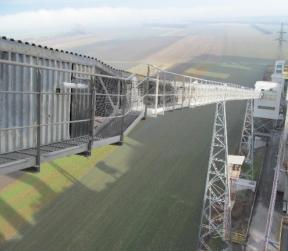 The cement plant relies on the know-how of BEUMER Group for the transport of alternative fuels and raw materials.Photo credits: BEUMER Group GmbH & Co. KGThe high-resolution pictures can be downloaded here.BEUMER Group is an international leader in the manufacture of intralogistics systems for conveying, loading, palletising, packaging, sortation, and distribution. With 4,500 employees worldwide, BEUMER Group has annual sales of about EUR 950 million. BEUMER Group and its group companies and sales agencies provide their customers with high-quality system solutions and an extensive customer support network around the globe and across a wide range of industries, including bulk materials and piece goods, food/non-food, construction, mail order, post, and airport baggage handling.For more information visit www.beumer.com